ՎԵՐԱՊԱՏՐԱՍՏՈՂ ԿԱԶՄԱԿԵՐՊՈւԹՅՈւՆ«ՇԻՐԱԿԻ Մ. ՆԱԼԲԱՆԴՅԱՆԻ ԱՆՎԱՆ ՊԵՏԱԿԱՆ ՀԱՄԱԼՍԱՐԱՆ» ՀԻՄՆԱԴՐԱՄՀԵՏԱԶՈՏԱԿԱՆ ԱՇԽԱՏԱՆՔԹեմա՝ Ուղղագրական կարողությունների զարգացմանը միտված աշխատանքները հիմնական դպրոցում Կատարող՝ Հայկանուշ Մարտունու Վարդապետյան_        ___Աշոցքի միջնակարգ դպրոց______________դպրոց____________Ղեկավար՝ _ բ.գ.թ., դոցենտ Մ. Խաչատրյան___ բ.գ.թ., դոցենտ  Ա. Հայարապետյան ___________անուն, ազգանունԳՅՈւՄՐԻ - 2022ԲՈՎԱՆԴԱԿՈՒԹՅՈՒՆ ՆԵՐԱԾՈՒԹՅՈՒՆ……………………………………………………………………….3ԳԼՈՒԽ 1. Ձայնավորներ, երկնչյունների և բաղաձայնների ուղղագրությանը միտված աշխատանքները հիմնական դպրոցում…………………………………………..…4ԳԼՈՒԽ 2.  Բաղադրյալ հատուկ անունների և գծիկով ու անջատ գրությամբ բառերի ուղղագրությանը միտված աշխատանքները ……………………………………11ԵԶՐԱԿԱՑՈՒԹՅՈՒՆ ………………………………………………………………….17ՕԳՏԱԳՈԾՎԱԾ ԳՐԱԿԱՆՈՒԹՅԱՆ ՑԱՆԿ ……………………………….……….18ՆԵՐԱԾՈւԹՅՈւՆՈւղղագրության ուսուցումը պահանջում է աստիճանական ու հետևողական աշխատանք։ Չկա հայոց լեզվի դասընթացի մի նյութ, որ չառնչվի ուղղագրությանը. ինչ որ ընթերցվում, գրվում, պատմվում է, պիտի նաև ուղղագրական գիտելիքներ տա աշակերտներին և ամրապնդի նրանց ուղղագրական հմտությունները:Հանրահայտ է, որ ուղղագրությունն ուղիղ, ճիշտ գրելու կանոնների ամբողջությունն է, որը վերաբերում է բառերի, նրանց բաղադրիչների ու վերջավորությունների կից կամ անջատ գրվելուն, մեծատառերի ու փոքրատառերի գործածությանը, տողադարձին, ինչպես նաև կետադրությանը: Ելնելով չափորոշչային պահանջներից, ինչպես նաև անվրեպ խոսք կառուցելու անհրաժեշտությունից՝ ուղղագրության ուսուցմանը միտված առաջադրանքների ուսումնասիրությունը համարում ենք արդիական: Ներկա աշխատանքի համար որպես ուսումնասիրման առարկա առանձնացրել ենք ձայնավորի, երկհնչյունների բաղաձայնների և բաղադրյալ հատուկ անունների և միասին, գծիկով և անջատ գրվող բառերին առնչվող առաջադրանքների և վարժությունների ուսումնասիրությունը՝ ելնելով ուսումնասիրվող նյութի ծավալից:    Մեր հետազոտության նպատակն է ուսումնասիրել հիմնական դպրոցում ուղղագրական կարողությունների զարգացմանը միտված աշխատանքները:ԳԼՈՒԽ 1. Ձայնավորներ, երկնչյունների և բաղաձայնների ուղղագրությանը միտված աշխատանքները հիմնական դպրոցումՈւղղագրության սկզբունքները երեքն են` հնչույթային, ձևաբանական և պատմաավանդական: Հնչույթային սկզբունքի համաձայն` բառը գրվում է այնպես, ինչպես արտասանվում է: Ձևաբանական սկզբունքի համաձայն` բառաբարդման ժամանակ եթե անգամ արտասանությունը փոխվում է` կախված հնչյունի դիրքից, գրությունը մնում է նույնը` պահպանելով ձևույթի գրությունը: Պատմաավանդական սկզբունքը պահանջում է հիմնվել պատմական անցյալի գրության վրա:Հայերենի և՛ ձայնավորների, և՛ բաղաձայնների ուղղագրությունը որոշակի բարդություն կարող է ներկայացնել։ Իբրև կրկնություն և իմացածի ամփոփում՝ ստորև, ներկայացնում ենք միայն հատուկ ուղղագրական բարդություն ներկայացնող կանոնները՝ համապատասխան առաջադրանքներով։ Հիմնական դպրոցի 5-րդ դասարանից սկսվում է ուղղագրական կանոնների ուսուցումը, որը պետք է այնպես կազմակերպել, որ հնարավորինս արդյունավետ լինի: Ելնելով այն հանգամանիքից, որ տարրական դասարաններից աշակերտները գործնականորեն ծանոթ են ուղղագրական կանոններին, ապա 5-րդ դասարանում, ներկայացնելով կանոնները, կարելի է հարցնել երեխաներին, թե ինչ կանոններ ե հիշում, օրինակ՝ ձայնավորբների ճիշտ գրության հետ կապված իչ կանոն են հիշում: Եթե աշակերտները դժվարանում են, կարելի է հուշող հարցեր տալ, ինչպես՝ բառասկզբում օ լսելիս ի՞նչ ենք գրում, կարծում ենք, աշակերտները կհիշեն, որ բառասկզբում օ լսելիս գրում ենք օ, այստեղ կարելի է երեխաներից մեկին կանչել և գրել տալ ով, ովքեր բացառություն կազող բառերը:  Ապա կարելի է գրատախտակը երկու մասի բաժանել, կանչել գրատախտակին ածակերտներից մեկին և գրել տալ, օ ձայնավորով սկսվող բառեր, ինչպես՝ օր, օրենք, օրոր, օթևան, որից հետո կանչել մեկ այլ աշակերտի և դասարանի օգնությամբ կազմել բառեր այնպես, որ գրատախտակին  գրված բառերը լինեն երկրրդ բաղադրիչ, օրինակ՝ Գրված օրինակների հիման վրա աշակերտների օգնությամբ ձևակերպում ենք օրենքը՝ արմատի սկզբում լսվող օ-ն գրվում է օ, բացառություն են կազմում ով, ովքեր բառերը: Նույն սկզբունքով կարելի է բացատրել է-ե և ը ձայնավորների ուղղագրությունը: Է, օ ձայնավորներն արտահայտվում են երկու (է/ե, օ/n) տառով, իսկ ը ձայնավորը մի շարք դեպքերում թեև լսվում, բայց չի գրվում: է ձայնավորը է արտասանվելիս Է- ով է գրվում բառասկզբում՝ էակ, էժան, էջ, էություն. բաղադրյալ բառերի միջում կամ վերջում, երբ իբրև համապատասխան բաղադրիչի սկզբնահնչյուն է գործածվում, ինչպես՝ առէջ, ելևէջ, դողէրոցք, հնէաբան, ինչևէ, որևէ, մանրէ և այլն, ինչպես նաև սահմանական եղանակի ներկա ժամանակի եզակի թվի երրորդ դեմքի և անցյալ ժամանակի բոլոր դեմքերիթե՛ դրական, թե՛ ժխտական բոլոր ձևերում , ինչպես՝ է, էի, էիր , էր , էինք , էիք, էին, չէ , չէի , չէիր , չէր , չէինք , չէիք, չէին ։Մնացած բոլոր դեպքերում է արտասանվելիս գրվում է ե -ով, ինչպես՝ հանդես, ասել, վրեժ, միջօրե , Մանե և այլն։Օ ձայնավորը Օ արտասանվելիս օ-ով է գրվում բառասկզբում ՝ օգուտ, օթևան, օրորել, օտարական և այլն, բաղադրյալ բառերի միջում, երբ համապատասխանբաղադրիչի սկզբնահնչյուն է գործածվում, ինչպես՝ անօրեն, ապօրինի, առօրյա, նախօրոք, հօգուտ և այլն ։Օ ձայնավորը օ արտասանվելիս ո– ով է գրվում մնացած բոլոր դեպքերում ՝ բառամիջում և բառավերջում , օրինակ ՝ ակոս, լողորդ , կոհակ, մեծարգո, երեկո:Բառասկզբում օ լսվող -ն , ըստ նախնական գրության , ո-ով է գրվում միայն ով և դրանից կազմված ովքեր, ովևէ , ովևիցե բառերում: Ո( = վօ ) հնչյունակապակցությունը բառասկզբում գրվում է ո-ով, ինչպես` ոգի, ոլորել , ոխերիմ, ողջույն , ոչինչ , որոշակի, Ոսկան, որսորդ:Վո գրությունը պահպանվում է բաղադրյալ բառերում`բարձրավոլտ, մերձվոլգյան , ցածրավոլտ և այլն:Ը ձայնավորը իբրև թույլ հնչյուն մի շարք դեպքերում լսվում ևգրվում է, մի շարք լսվում, բայց չի գրվում:Ը արտասանվելիս ը-ով է գրվում բառասկզբում`սովորաբարմ-ից, ղ-ից, ղ-ից առաջ, ինչպես՝ ըմբոստ, ըմբռնել , ընդհանուր ընկղմվել ,  ըղձալի, ըղձականև այլն , բաղադրյալ բառերի միջում բաղադրիչի սկզբնահնչյուն է գործածվում, օրինակ` գործընկեր, խոչընդոտ, ինքնըստինքյան, հյուրընկալ, կընկնի, չընդունես, չընկնի, նորընծա և այլն :Ը - ն արտասանվում, բայց չի գրվում բառասկզբում՝ ձայնավորին նախորդողզբ, զգ, շպ, սթ, սկ, սպ, ստ, սք հնչյունակապակցություններից առաջ, ինչպես՝ զբոսնել , զգոն, զգաստ, շպարել, շտապ,սթափվել, սկսել, սպասել, ստանալ, սքանչանալ, սքողել, ինչպես նաև բառամիջում, երբ իբրև գաղտնավանկի ձայնավոր է գործածվում, ինչպես` գրիչ , բժիշկ , գնդակ, գրգռել , դժնդակ, քննել, քնքշորեն:Բաղաձայնների ուղղագրությունը: Լեզվի զարգացման տարբեր փուլերում որոշակի տարբերություններ են նկատվել նաև բաղաձայնական համակարգում առանձին հնչյունների գրության և արտասանության միջև: Այսպես՝ բ ձայնեղ բաղաձայնը ր ձայնորդից հետո լսվում է փ, բայց գրվում է բ, ինչպես`երբ, նուրբ, սրբել, դարբին, բացառությամբ մի քանի բառերի. արփի, երփն, թարփ, փրփուր, Արփիար, տարփանք, որտեղ լսվում և գրվում է փ: Այսպես մյուս բոլոր բաղաձանների դեպքում: Նշենք, որ 5-րդ դասարանում ուղղագրական արժեք ներկայացնող  բառերի շուրջ աշխատանքն իրականացվում է մայրենիի դասերի ժամանակ՝ ոչ միայն հենց ուղղագրությանը վերաբերող դասերին, այլև ուսումնասիրվող ստեղծագործության բառային աշխատանքի փուլում, ինչպես նաև արտագրությունների, թելադրությունների, փոխադրությունների և շարադրությունների դասերի՝ խթանման փուլում: Նման աշխատանքը շարունակվում է հիմնական դպրոցի բոլոր դասարաններում: «Ուղղագրական հմտություններն արդյունավետորեն կմշակվեն և կդառնան աշակերտի սեփականությունը ոչ թե առանձին բառերը ճիշտ գրելու ուղղությամբ աշխատանք իրականացնելով, այլ մեկ ընդհանուր կանոնին վերաբերող տարաբնույթ վարժությունների գիտակցական կատարման ճանապարով»,- գրում է  Ջ․ Գյուլամիրյանը:Ներկայացնենք կատարվող առաջադրաքներից մեր պատկերացմամբ ամենաարդյունավետները: Օրինակ՝ 5-րդ դասարանում առաջարկում ենք նախընտրությունը տալ այն մեթոդներին, որոնք իրենց մեծ պարունակում են խաղային տարրեր: Դասերի ընթացքում կազմակերպվում են անհատական, խմբային, զույգերով աշխատանքներ, կիրառվում են հետազոտական ծրագրեր, դերային խաղեր, ստեղծագործական գործունեություն և այլն: Խաղերը գնահատելի են այն առումով, որ հնարավորություն են ընձեռում հաշվի առնելու երեխաների անհատական առանձնահատկությունները, կազմակերպելու շերտավորված ուսուցում, երեխաներից յուրաքանչյուրին տալու նրա ուժերին համապատասխան առաջադրանք: Խաղերով ճշգրտորեն տրվում է կրթության բովանդակությամբ սահմանված այս կամ այն գիտելիքը, զարգացվում են որևէ ուսումնական գործունեություն իրականացնելու՝ աշակերտների կարողություններն ու հմտությունները:Կարելի է նկարով տալ հանձնարարությունը՝ Է-ի ծառ, Ե-ի ծառ:  Է-Ի ԾԱՌ                          Ե-Ի ԾԱՌ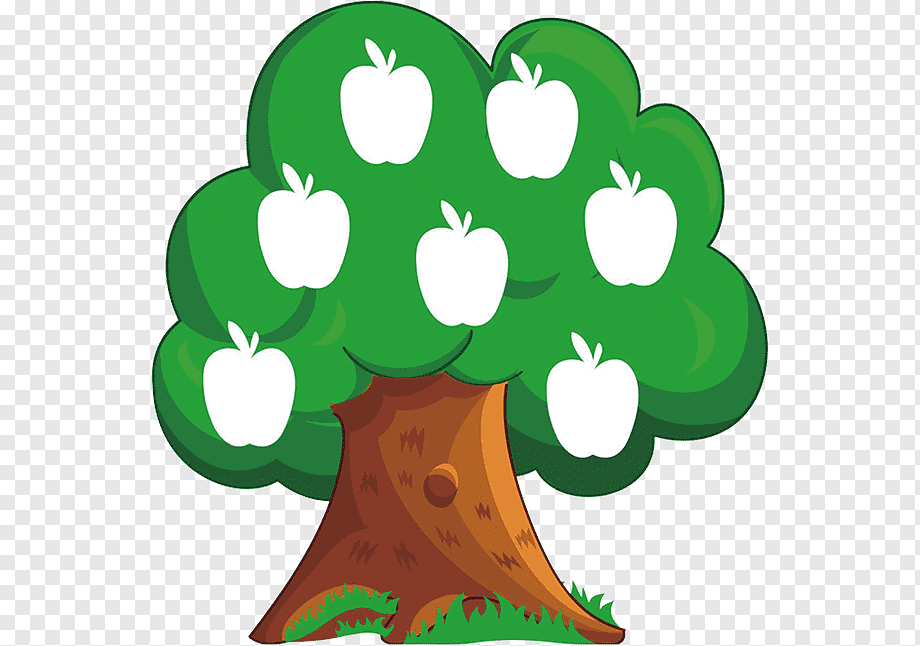 Նկարի խնձորների վրա /կամ կպչուն թղթերի վրա գրել և փակցնել/ կարելի է գրել համապատասխան բառերը՝ համեմատելով գրությունը: Արդյունավետ ենք համարում նաև գծապատկերով նյութի մատտուցումը. օրինակ՝  բաղաձայնների ուղղագրական կանոնների ուսուցման ժամանակ կարելի է գործադրել դրանք.                                                                                   ադիր                                                    բարձր                ագույն                                                                                   ձայն                                                                          բարձրախոս                         միա                                                ական                      բազմա                   -տարր                աբան                         համա                                               ալուծելՕրվա դասի պլանԱմիս, ամսաթիվ՝_______Առարկա_____Մայրենի___________Դասարան ___5-րդ_______________Դասի թեման՝    Բաղաձայնների ուղղագրությունը և ուղղախոսությունը: _ Բ-Պ-Փ Դասի նպատակները. ա/ ակադեմիական____ Ներկայացնել Բ-Պ-Փ բաղաձայնների ուղղագրության հիմնական կանոնները: _______________________________________________________________ Ներկայացնել Բ-Պ-Փ բաղաձայնների ուղղախոսության հիմնական կանոնները:____________________________________________________________բ/ սոցիալական___Զարգացնել վարժ և սահուն խոսելու կարողությունը_______________________Տալ հայեցի դաստիարակություն___________________________Խթանել թիմում /խմբում/ աշխատելու կարողությունները:____________Անհրաժեշտ պարագաներ ______Դասագիրք, տետր, ուղղագրական կանոններ պարունակող պաստառներ_________Խթանման փուլի նկարագրությունը և տևողությունը 1. Կազմակերպչական պահ:__________________________________________2. Տնային առաջադրանքներից ծագած հարցերի քննարկում, մեկնաբանում:______3. Աշակերտների հարցում:____________________________________________Իմաստի ընկալման փուլի նկարագրությունը և տևողությունը 1. Աշակերտների հետ և նրանց միջոցով նոր նյութի վերհանում և քննարկում:_Ուղղագրական կանոններին անդրադառնալուց առաջ կարելի է աշակերտներին առաջարկել լրացնել ուղղագրական խաչբառը: _Գտի՛ր՝ որ տառը պետք է տեղադրել դատարկ վանդակում բառեր ստանալու համար /բ, պ, փ/:                         Խաչբառը լուծելուց հետո այդ բառերը գրում ենք բառատետրի ուղղագրական բաժնում՝ կանաչ գույնով ընդգծելով ուղղագրական բարդություն ներկայացնող տառերը:  2. Առաջադրանքների կատարում:______________________________________Ի՞նչ ես կարծում՝ որ տառը պետք է գրել բաց թողած տեղում: Արտագրի՛ր բառը՝ լրացնելով բաց թողած տառը:Սերո...., Քերո...., Հակո...., Գա....րիել, ս...րթնել, ս....րդել, դար....աս, դար....ին, շամ....ուր, եր...., ի....րև, խա....ել, խարխա....ել, համ....երել, ջրար....ի, համ....ույր, փր....ուր, հա....ճեպ, հա....շտակել, հար....ել, նուր...., շա....աթ, որ...., ա....շել, սուր...., սր....ել, հղ....անալ, ուր....աթ, թ....րտալ, աղ....անոց, ցայտաղ....յուր, եղ....այր։3. Առաջադրված հարցերի քննարկում:_________________________________Կշռադատման, գնահատման փուլի նկարագրությունը և տևողությունը1. Հարցերի և առաջադրանքների միջոցով նյութի ամփոփում և հիմնավորում:___Համապատասխան հարցերի միջոցով փորձել պարզել, թե ինչքանով են երեխաները հասկացել նյութը, ապա յուրաքանչյուր շարքից կանչել գրատախտակի մոտ մեկական աշակերտ՝ առաջարկելով հետևյալ աշխատանքը . գրատախտակը բաժանել 3 սյունակների, առաջին սյունակում գրող աշակերտին թելադրել բառ, օրինակ՝ սուրբ, երկրորդ  սյունակում մյուս աշակերտը գրելու է այնպիսի բառ, որ տրված բառը լինի առաջին բաղադրիչ, օրինակ՝ սրբապատկեր, իսկ երրորդ սյունակում գրողը պետք է կազմի բառն այնպես, որ տրվածարմատը լինի վերջին բաղադրիչը, օրինակ՝ երեսսրբիչ: _2. Աշակերտների գնահատում:______________________________________________Տնային հանձնարարությունՏրված բառերով կազմել նախադասություններ: _____________________ԳԼՈՒԽ 2.  Բաղադրյալ հատուկ անունների և գծիկով և անջատ գրությամբ բառերի ուղղագրությանը միտված աշխատանքներըՀատուկ անունների ուղղագրությանը աշակերտները ծանոթանում են դեռևս տարրական դասրաններից, սակայն կանոններին ամբողջությամբ ծանոթանում են 7-րդ դասարանում Գոյական թեմայի շրջանակներում Բաղադրյալ հատուկ անունների ուղղագրությունը թեման անցնելիս:  Նախքան կանոնները ներկայացնելը կարևոր է, որ աշակերտները վերհիշեն իրենց իմացածը, ուսուցիչն էլ իմանա երեխաների մնացորդային գիտելիքների աստիճանը: Դրա համար կարելի է առաջադրել վարժություններ, օրինակ՝ տալ հատուկ անուններ, որոնց դիմաց աշակերտը պիտի նշի նրա՝ ով կամ ինչ լինելը, օրինակ՝ Երևան-մայրաքաղաք, Էջմիածին- եկեղեցի և այլն: Կարելի է բաղադրյալ հատուկ անունների ուղղագրությունը ներկայացնել, օրինակ՝ աղյուսակով.Նույն  մոտեցմամբ կարելի է կազմել բաղադրյալ հատուկ անունների շարքերը, որոնց միայն առաջին բաղադրիչն է գրվում մեծատառով՝ սկսելով հայրենի աշխարհագրական անուններից, ինչպես՝ Սևանա լիճ, գառնի տաճար, Գեղարդի վանք, Խոր Վիրապ, Արա լեռ, Արարատ լեռ, Վարդենիս գետ և այլն: Կարելի է անդրադարձ կատարել պատմական անուններին՝ Այրիվանք, Գեղարդավանք, նշել, որ այդ բոլորը հատուկ անուններ են, նաև Սևանին առնչվող թեմաներով պայմանավորված՝ առանձնացնել գետերի անունները՝ Գավառագետ, Ձկնագետ, Կարճաղբյուր գետ, Վարդենիս գետ և այլն: Ուսուցիչը կարող է առանձնացնել թռչունների, կենդանիների անունների շարքերը և նշել, որ տեսակների անունները փոքրատառով են գրվում: Հանձնարարվում է կազմել շարքեր՝ Ձկնատեսակների անուններ՝ կարմրախայտ,  ձկնկուլ, ծածան, տառեխ և  որոր, կարմրաթևիկ, արծիվ, ծիծառ և այլն:         Այսպիսով, կարելի է կազմել ուղղագրական կանոններին համապատասխան բառերի թեմատիկ շարքեր, որոնք, ըստ հարկի կրկնելով, գրավոր և բանավոր տարաբնույթ աշխատանքներով և վարժություններով ամրացնել և դարձնել գիտելիք: Այս առումով արդյունավետ է, օրինակ, լրացուցիչ հանձնարարությամբ թելադրությունը, երբ բնագրում առկա երկու-երեք ուղղագրական կանոնի համապատասխան բառերի ընդգծում առաջարկել շարունակել կամ կազմել նոր բառեր՝ պահպանելով բառի, արմատի ուղղագրությունը և այլն:	Ինչպես ուսուցման սկզբբնական, այնպես էլ ամփոփիչ փուլերում կարելի է աշակերտներին առաջադրել տարաբնույթ գործնական առաջադրանքներ, ինչպես՝ Ո՞ր շարքի բառերի (բառակապակցությունների) բոլոր բաղադրիչներն են գրվում մեծատառով:ԿԵՆՏՐՈՆԱԿԱՆ ԱՄԵՐԻԿԱ, ՉԵԽԻԱՅԻ ՀԱՆՐԱՊԵՏՈԻԹՅՈԻՆ, ՆՈՐ ԲԱՅԱԶԵՏ, ՄԱՐԻԱՆՅԱՆ ԻՋՎԱԾՔՄԵԾ ՀԱՅՔ, ԼՅՈՒԴՈՎԻԿՈՍ ՏԱՍՆՎԵՑԵՐՈՐԴ, ՄԻԱՎՈՐՎԱԾ ԱԶԳԵՐԻ ԿԱԶՄԱԿԵՐՊՈՒԹՅՈՒՆ, ԹԱԻԼԱՆԴԻ ԹԱԳԱՎՈՐՈՒԹՅՈՒՆԿԻԼԻԿԻԱՅԻ ԹԱԳԱՎՈՐՈՒԹՅՈՒՆ, ՏԻԳՐԱՆ ՄԵԾ, ԺԱՆ ԲԱՏԻՍՏ ՄՈԼԻԵՐ, ՆԵՂՈՍԻ ՀՈՎԻՏՎԵՐԻՆ ԱՐՏԱՇԱՏ, ՍՈՂՈՄՈՆ ԻՄԱՍՏՈՒՆ, ՄԱՐ ԱԲԱՍ ԿԱՏԻՆԱ, ԵՐՎԱՆԴ ՍԱԿԱՎԱԿՅԱՑՈ՞ր շարքի բոլոր բառերի (բառակապակցությունների) միայն առաջին բաղադրիչն է գրվում մեծատառով:ՊԱՐՍԻՑ ԾՈՑ, ՏՐԴԱՏ ԵՐՐՈՐԴ, ՀՅՈՒՍԻՍԱՏԼԱՆՏՅԱՆ ԴԱՇԻՆՔ, ԱՂԲՅՈՒՐ ՍԵՐՈԲԲԵՐՄՈՒԴՅԱՆ ԵՌԱՆԿՅՈՒՆԻ, ՀՌՈՄԵԱԿԱՆ ԿԱՅՍՐՈՒԹՅՈՒՆ, ՀԱՅԿԱԿԱՆ ՏԱՎՐՈՍ, ՀՌՈԴՈՍԻ ԿՈԹՈՂՀԱՂԹԱՆԱԿԻ ԿԱՄՈՒՐՋ, ՔԵՈՓՍԻ ԲՈՒՐԳ, ՀԱՅՐԵՆԱԿԱՆ ՄԵԾ ՊԱՏԵՐԱԶՄ, ՀՅՈՒՍԻՍԱՅԻՆ ՊՈՂՈՏԱՀԱԿՈԲ ՄԵՂԱՊԱՐՏ, ՊՈՂՈՍ ԱՌԱՔՅԱԼ, ԷՋՄԻԱԾՆԻ ՄԱՏԵՆԱԴԱՐԱՆ, ԱՐՏԵՄԻՍԻ ՏԱՃԱՐՈ՞ր շարքի բոլոր բառերի (բառակապակցությունների) երկրորդ բաղադրիչներն են գրվում փոքրատառով:ԱԶԳԱՅԻՆ ՀԵՐՈՍԻ ԿՈՉՈՒՄ, ԱՐՇԱԿՈՒՆՅԱՑ ԴԻՆԱՍՏԻԱ, ԽԱՄԱՃԻԿՆԵՐԻ ՊԵՏԱԿԱՆ ԹԱՏՐՈՆ, ՀԱՅԱՍՏԱՆԻ ՇԱԽՄԱՏԻ ՖԵԴԵՐԱՑԻԱՈՍԿԱՆ ԵՐԵՎԱՆՑԻ, ՎԻԵՆՆԱՅԻ ՄԽԻԹԱՐՅԱՆ ՄԻԱԲԱՆՈՒԹՅՈՒՆ, ԻՐԱՆԻ ԻՍԼԱՄԱԿԱՆ ՀԱՆՐԱՊԵՏՈՒԹՅՈՒՆ, ՀԱՄԱՇԽԱՐՀԱՅԻՆ ԲԱՆԿԹԱԴԵՎՈՍ ԱՌԱՔՅԱԼ, ՀՈԲ ԵՐԱՆԵԼԻ, ԵՄԵՆԻ ՀԱՆՐԱՊԵՏՈՒԹՅՈՒՆ, ՁԵՐԴ ԲԱՐԵԾՆՈՒԹՅՈՒՆ«ՊԱՏՎՈ ԼԵԳԵՈՆ» ՇՔԱՆՇԱՆ, ՆՈՐՎԵԳԻԱՅԻ ԹԱԳԱՎՈՐՈՒԹՅՈՒՆ, ԱՍԵՂԻ ՀՐՎԱՆԴԱՆ, ՅԱՐՈՍԼԱՎ ԻՄԱՍՏՈՒՆՄանավանդ նյութի ամփոփման ժամանակ արդյունավետ ենք համարում այնպիսի առաջադրանքները, երբ պետք է աշակերտն ընդհանուր բառաշարքից  գտնի սխալը կամ ճիշտը, օրինակ՝ Ո՞ր նախադասության մեջ մեծատառի գրության սխալ չկա:Հայաստանի գրեթե բոլոր քաղաքները` Վան, Բագավան, Կարին, Երվանդաշատ, Վաղարշապատ, Նախիջևան, Արտաշատ, բռնված էին Պարսից զորքով:Խրիմյան Հայրիկն ասաց, որ վաղը ևեթ կկարգադրի, որ Սուրբ Մասիսի հողից, Երասխի ջրից ու Հայաստանի ծաղիկներից մի քիչ վերցնեն և ուղարկեն Վենետիկ:Վրաց Միհրդատ թագավորը Վարդանի Համհարզին ընդունեց պալատի վեհաշուք դահլիճում թարգմանի ներկայությամբ:Ալեքսանդր Մակեդոնացին անցավ նաև Հայկական բարձրավանդակը:2. Ո՞ր շարքում մեծատառի գրության սխալ կա:Փոքր Ասիա, Օսմանյան կայսրություն, Վերին Շեն, Շիրակի մարզՎինսենթ Վան Գոգ, Վերին Դվին, Սուրբ Ղազար կղզի, Ազգային ժողովՄարոկկոյի Թագավորություն, Հարյուրամյա պատերազմ, Հայաստանի հանրապետական կուսակցություն, Հարուն ալ ՌաշիդՄշո Առաքելոց վանք, Սուրբ Գևորգ եկեղեցի, Սյունյաց անտառ, Մար Աբաս ԿատինաԿարևոր է, որ աշակերտն առաջադրանքը կատարելիս հիմնավորի իր՝ այս կամ այն տարբերակն ընտրելը, որպեսզի աշխատանքը լինի ավելի արդյունավետ: Բոլոր դեպքերում ուղղագրության ուսուցման արդյունավետությունը հիմնականում ապահովվում է գործնական մեթոդներով, կարևոր են մանավանդ զննական մեթոդները: Օրինակ՝ 1 ) շատ օգտակար են ուղղագրական քարտերը, որոնք օգտագործվում են դպրոցներում: Աշակերտներին բաժանում են քարտերն ու պահանջում արտագրել բառերը և լրացնել նրանցում թողած տառերը, բառերով նախադասություններ կազմել: Այսպիսի աշխատանք կարելի է հանձնարարել դասի ցանկացած պահին սկզբում, ընթացքում, վերջում։ Քարտերում տրվում են ստուգաբանական գրություն ունեցող բառեր և պահանջում վերլուծել նրանց կազմությունը, բացատրել ուղղագրական կանոնը, ցույց տալ ստուգիչ բառը /օրինակ՝ լուսնկա – լուսին+ կա/: 2) Օգտագործում են ուղղագրական քարտեր։ Թելադրում են 10-15 բառ, հետոփոխանակում տետրերը, որ աշակերտները միմյանց սխալներն ուղղեն ։3) Կազմակերպում են շարքերի մրցություն, գրատախտակին գրում են ուղղագրական դժվարություն ունեցող երեք-չորս բառ և առաջարկում դրանցով կազմել նախադասություն, որ շարքը շուտ կազմեց, նա էլ կշահի։4) Ուսուցիչը կազմում է ուղղագրական դժվարություն ունեցող բառերի ցանկ՝ ըստ ուղղագրական կանոնների և յուրաքանչյուր դասի սկզբում կամ վերջում 5 րոպեով թելադրում է որոշված քանակությամբ բառերը, ուղղում, բացատրում գրությունը և անցնում իր հիմնական նյութին: Առանձին ուսուցիչներ գրատախտակի մոտ են կանչում երկու աշակերտի և մրցություն կազմակերպում։ Աշակերտները տեղից բառեր են ասում, նրանք գրում են գրատախտակին, մրցում, թե ով ճիշտ կգրի: Կամ հանձնարարում են այս հնչյունի  ուղղագրության շուրջ օրինակներ գրել գրատախտակին: Հաղթում է նա, ով շատ օրիակներ է հիշում :Ինչ վերաբերում է բառերի բաղադրիչների միասին կամ անջատ գրությանը, ապա հիմնական դպրոցում դրանց անդրադառնում ենք 6-ր դասարանում: Ինչպես մյուս բոլոր դեպքերում, այս պարագայում ևս ցանկալի է ուղղագրական կանոնի ուսուցումը սկսել տեքստային աշխատանքից: Այսպես, դասագրքում առաջարկվում է ընթերցանության նյութից առանձնացնել միասին, անգատ և գծիկով գրվող բառերը: 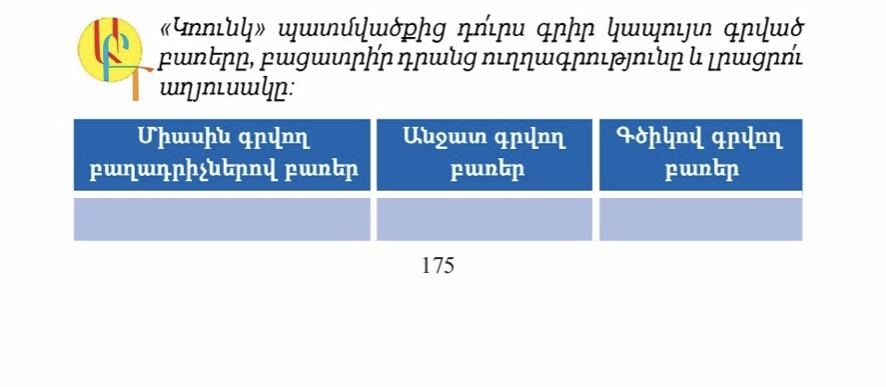 Կանոնները ներկայացնելուց հետո անհրաժեշտ է կատարել հնարավորինս շատ գործնական առաջադրանքներ: Առաջարկվող առաջադրանքներ.1. Ո՞ր շարքի բոլոր բառերի (կապակցությունների) բաղադրիչներն են գրվում անջատ:	կաս(կարմիր), ամեն(մի), ծայրից(ծայր), այսօր(ևեթ)	դեմ (դիմաց), ռոմանա (գերմանական), ըստ (կարգի), ի (զեն)	ըստ (էության), բրոնզե (դար), վեց (հարյուրամյա), դուռ (դռան)	Սանկտ(Պետերբուրգ), (առ)այն, թփից(թուփ), բուրդ(գզել)2. Ո՞ր շարքի բոլոր բառերի (կապակցությունների) բաղադրիչներն են գրվում միասին:	քառասուն (հինգ) ամյա, փայտ (փորիկ), քաղցր (մեղցր), շուրջ (պար)	քաջ(առողջություն), ձեռք(սեղմում), խոսք(ու)խրատ, կենաց (մահու)	հարավ(կորեական), ջերմա(մեկուսիչ), թավալ(գլոր), նախա(վայրէջքային)	հաց(ազգիներ), պար(եղանակ), սոցիալ(դեմոկրատ), հաշվե(քանոն)3. Ո՞ր շարքի բոլոր բառերն են գրվում գծիկով:	տասը(տասնհինգ), հայ(ռուսական), տնով(տեղով), ձյուն(ձմեռ)	կազմ(պատրաստ), երկրե(երկիր), հին(հին), մեկ(երկու)	փոքր(ինչ), աղմուկ(աղաղակ), տուն(տեղ), տարեց(տարի)	ինքը(իրեն), ընկեր(ընկերուհի), մուգ(կանաչ), դույզն(ինչ)4. Ո՞ր շարքում միասին, անջատ, գծիկով գրության սխալ կա:մայրիշխանություն, ռոմանագերմանական, նորարեշցի, առօրյա-խոսակցական	քաջառողջություն, երեքսենյականոց, քարեդարյան, սանկտպետերբուրգցի	սրբություն-սրբոց, մի երկու, կիլոմետր-ժամ, հինգհազարանոց	տուն-թանգարան, նկարիչ-ձևավորող, հուշ-երեկո, հեռու-հեռավոր5. Ո՞ր շարքում միասին, անջատ, գծիկով գրության սխալ չկա:	լանջն ի վեր, ծակուծուկ, հայ-ռուսերեն, չորսից-հինգ	պատմաբանասիրական, դեմ-դիմաց, Տեր-Գրիգորյան, 10-ից	այսօր-վաղը, հինգ հարյուրամյա, ի մի բերել, ինչ-որ բան	մի երկու, առայժմ, մեն-մենակ, փոխնախագահԵզրակացությունԺամանակակակից իրականության մեջ կարևորվում են ուղղագրական կանոնների ճիշտ իմացությունն ու կիրառումը։ Գրագետ, զարգացած մարդը պետք է ոչ միայն ճիշտ խոսի, նաև ճիշտ գրի։ Այսօր առցանց գրավոր շփման ժամանակ բավական կիրառելի է այսպես կոչված՝ օտարատառ /հիմնականում՝ լատինատառ/ հայերենը, որը, անշուշտ, մերժելի է և խանգարում է ուղղագրության ուսուցմանը։ Ուղղագրական կանոններ ուսուցանելիս ուսուցիչը պետք է նկատի ունենա նաև այդ հանգամանքը և հնարավորինս հեռու պահի իր աշակերտներին այդ երևույթից:   Այսպիսով, կատարելով մեր ուսումնասիրությունը՝ եկանք հետևյալ եզրահանգումների.5-րդ դասարանում առաջարկում ենք նախընտրությունը տալ այն մեթոդներին, որոնք իրենց մեծ պարունակում են խաղային տարրեր: Քերականական կանոնների իմացությունը, անշուշտ, կարևոր է գրագետ գրելու համար, սակայն երեխաները պետք է կարողանան ձևակերպել դրանք՝ բխեցնելով լեզվական վարժությունների միջով անցած ուղուց։ Հակառակ դեպքում գիտելիքը չի դառնա կարողություն, երեխան, ուղղագրական կանոնը իմանալով հանդերձ, թույլ կտա հենց այդ կանոնին վերաբերող սխալներ:ԳՐԱԿԱՆՈՒԹՅԱՆ ՑԱՆԿԱմիրջանյան Յու., Ա. Սահակյան, Մանկավարժություն,  «Մանկավարժ» հրատ., Երևան, 2005, 446 էջ:Բարսեղյան Հ., Մեյթիխանյան Փ., Հայոց լեզու 7, Երևան, «Աստղիկ գրատուն» հրատարակչություն, էջեր 176:Գյուրջինյան Դ., Ալեքսանյան Թ., Գալստյան Ա., Մայրենի 5, Երևան, «Էդիթ Պրինտ» հրատարակչություն, 2015, էջեր 242:Գյուրջինյան Դ., Ալեքսանյան Թ., Գալստյան Ա., Մայրենի 6, Երևան, «Էդիթ Պրինտ» հրատարակչություն, 2012, էջ 242:Մարգարյան Ալ, Ժամանակակից հայոց լեզու: Հնչյունաբանություն (ուսումնաօժանդակ ձեռնարկ բուհերի բանասիրական ֆակուլտետի ուսանողների համար), Երևան, ԵՊՀ հրատ, 1997, էջ 248:Wikipedia.orgՕրօրեցօր, հնօրյա, միջորեՕրենքանօրեն, ապօրինի, Օրորմողմօրոր, քնքշօրորՕթևանանօթևան, գիշերօթիկԲոլոր բաղադրիչները մեծատառովՄականուններ, ծածկանուններ և այլնՀայաստանի ՀանրապետությունՌուսաստանի ԴաշնությունԱմերիկայի Միացյալ ՆահանգներԳերմանիայի Դաշնային ՀանրապետությունՄեծ Մհեր, Առյուծաձև Մհեր, Փոքր Մհեր, Քուռկիկ Ջալալի, Տրդատ Մեծ, Տիգրան Մեծ, նաև՝ Մեծ Մասիս, Փոքր Մասիս, Վերին Արտաշատ, ԱՆանիա Շիրակացի և այլն: 